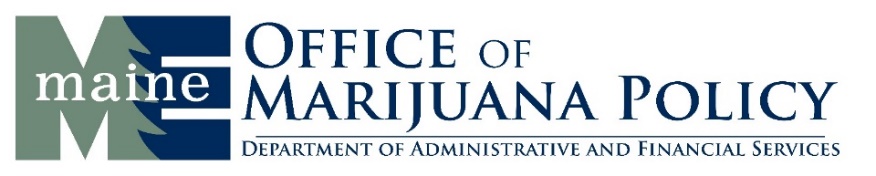 Maine Medical Use of Marijuana Program Trip TicketThe following information is required as proof of authorized conduct anytime a registered caregiver, registered dispensary, marijuana testing facility, or manufacturing facility transports marijuana or marijuana products for medical use. This form must accompany the marijuana or marijuana products. For more information: https://www.maine.gov/dafs/omp/medical-use/applications-forms.SECTION 1: Transferring RegistrantThis section must be completed by the transferring registrant.SECTION 1: Transferring RegistrantThis section must be completed by the transferring registrant.Legal NameRegistry Identification Card NumberLegal Name of Registration Certificate Holder, if applicableRegistration Certificate Number, if applicableSECTION 2: Receiving Patient or RegistrantThis section must be completed anytime marijuana or marijuana products for medical use are transported, including patient delivery and when a registered caregiver, registered dispensary, marijuana testing facility, or manufacturing facility is transporting marijuana or marijuana products from one of its registered locations to a different registered location.This section must be completed by the transferring registrant.SECTION 2: Receiving Patient or RegistrantThis section must be completed anytime marijuana or marijuana products for medical use are transported, including patient delivery and when a registered caregiver, registered dispensary, marijuana testing facility, or manufacturing facility is transporting marijuana or marijuana products from one of its registered locations to a different registered location.This section must be completed by the transferring registrant.Patient Identification Number/Medical Certification Number (DO NOT LIST NAME)Patient Identification Number/Medical Certification Number (DO NOT LIST NAME)ORORLegal NameRegistration Identification Card NumberLegal Name of Registration Certificate Holder, if applicableRegistration Certificate Number, if applicableSECTION 3: Description of Marijuana or Marijuana Products TransportedFor each item transported, provide the amount (weight or units), product type (flower, wax, cartridges, etc.), and strain or other further identifying information of the marijuana or marijuana products. This section must be completed by the transferring registrant.SECTION 3: Description of Marijuana or Marijuana Products TransportedFor each item transported, provide the amount (weight or units), product type (flower, wax, cartridges, etc.), and strain or other further identifying information of the marijuana or marijuana products. This section must be completed by the transferring registrant.SECTION 4: Departure InformationThis section must be completed by the transferring registrant.SECTION 4: Departure InformationThis section must be completed by the transferring registrant.Start DateStart DateStart TimeStart TimeStart TimeDeparture Address (Physical)CityCity State Maine ZIPSECTION 5: Destination InformationThis section must be completed by the transferring registrant.SECTION 5: Destination InformationThis section must be completed by the transferring registrant.SECTION 5: Destination InformationThis section must be completed by the transferring registrant.SECTION 5: Destination InformationThis section must be completed by the transferring registrant.SECTION 5: Destination InformationThis section must be completed by the transferring registrant.Destination Address (Physical)CityCity State Maine ZIPSECTION 6: Receiving Registration Signature and Acknowledgment of Receipt This form is incomplete without a signature by the receiving registrant listed in Section 2. If the person listed in Section 2 is a patient, no signature is required.This section must be completed by the receiving registrant.SECTION 6: Receiving Registration Signature and Acknowledgment of Receipt This form is incomplete without a signature by the receiving registrant listed in Section 2. If the person listed in Section 2 is a patient, no signature is required.This section must be completed by the receiving registrant.SECTION 6: Receiving Registration Signature and Acknowledgment of Receipt This form is incomplete without a signature by the receiving registrant listed in Section 2. If the person listed in Section 2 is a patient, no signature is required.This section must be completed by the receiving registrant.SECTION 6: Receiving Registration Signature and Acknowledgment of Receipt This form is incomplete without a signature by the receiving registrant listed in Section 2. If the person listed in Section 2 is a patient, no signature is required.This section must be completed by the receiving registrant.SECTION 6: Receiving Registration Signature and Acknowledgment of Receipt This form is incomplete without a signature by the receiving registrant listed in Section 2. If the person listed in Section 2 is a patient, no signature is required.This section must be completed by the receiving registrant.Printed Name of Receiving RegistrantEmail AddressEmail AddressPhone NumberDate ReceivedDate ReceivedTime Received Time Received SignatureSignatureSignatureSignature